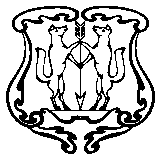 АДМИНИСТРАЦИЯ ГОРОДА ЕНИСЕЙСКАКрасноярского краяПОСТАНОВЛЕНИЕ«29»  06   2016                                  г. Енисейск                                    № 137-п    О внесении изменений в административные регламентыВ соответствии с Федеральным Законом от 27.07.2010 г. № 210-ФЗ «Об организации предоставления государственных и муниципальных услуг», Федерального закона от 24.11.1995 № 181 – ФЗ «О социальной защите инвалидов в Российской Федерации», постановлением Правительства РФ от 16.05.. № 373 «О разработке и утверждении административных регламентов исполнения государственных функций и административных регламентов предоставления государственных услуг», постановлением администрации города Енисейска от 22.07.2010 № 186-п  «Об утверждении Порядка разработки и принятия административных регламентов», руководствуясь ст. 5.1, 8, 39, 43 Устава города Енисейска, ПОСТАНОВЛЯЮ: 1. Внести изменения в административный регламент «Выдача документа – справки о начислении коммунальных услуг», утвержденного  постановлением  администрации г. Енисейска Красноярского края от 31.12.2015 № 270-п. 1.1. Раздел 2 « Требования к порядку предоставления муниципальной услуги» дополнить пунктом:«2.7. Требования к удобству и комфорту мест предоставления муниципальной услуги:- специалисты «Горкомсервис» при необходимости оказывают инвалидам помощь, необходимую для получения в доступной для них форме информации о правилах предоставления услуги, в том числе об оформлении необходимых для получения услуги документов, о совершении ими других необходимых для получения услуги действий;- при наличии на территории, прилегающей к «Горкомсервис», мест для парковки автотранспортных средств, выделяется не менее 10 процентов мест (но не менее одного места) для парковки специальных автотранспортных средств инвалидов;В «Горкомсервис» обеспечивается:- допуск на объект сурдопереводчика, тифлосурдопереводчика;- сопровождение инвалидов, имеющих стойкие нарушения функции зрения и самостоятельного передвижения;- допуск собаки-проводника при наличии документа, подтверждающего ее специальное обучение, выданного по форме и в порядке, установленные федеральным органом исполнительной власти, осуществляющим функции по выработке и реализации государственной политики и нормативно-правовому регулированию в сфере социальной защиты населения;- предоставление инвалидам по слуху услуги с использованием русского жестового языка.- оказание инвалидам помощи в преодолении барьеров, мешающих получению ими услуг наравне с другими лицами.». 2. Внести изменения в административный регламент «Выдача документа – справки об отсутствии задолженности за коммунальные услуги», утвержденного  постановлением  администрации г. Енисейска Красноярского края от 31.12.2015 № 269-п. 2.1. Раздел 2 « Требования к порядку предоставления муниципальной услуги» дополнить пунктом:«2.7. Требования к удобству и комфорту мест предоставления муниципальной услуги:- специалисты «Горкомсервис» при необходимости оказывают инвалидам помощь, необходимую для получения в доступной для них форме информации о правилах предоставления услуги, в том числе об оформлении необходимых для получения услуги документов, о совершении ими других необходимых для получения услуги действий;- при наличии на территории, прилегающей к «Горкомсервис», мест для парковки автотранспортных средств, выделяется не менее 10 процентов мест (но не менее одного места) для парковки специальных автотранспортных средств инвалидов;В «Горкомсервис» обеспечивается:- допуск на объект сурдопереводчика, тифлосурдопереводчика;- сопровождение инвалидов, имеющих стойкие нарушения функции зрения и самостоятельного передвижения;- допуск собаки-проводника при наличии документа, подтверждающего ее специальное обучение, выданного по форме и в порядке, установленные федеральным органом исполнительной власти, осуществляющим функции по выработке и реализации государственной политики и нормативно-правовому регулированию в сфере социальной защиты населения;- предоставление инвалидам по слуху услуги с использованием русского жестового языка.- оказание инвалидам помощи в преодолении барьеров, мешающих получению ими услуг наравне с другими лицами.». 3. Контроль за выполнением настоящего постановления возложить на заместителя главы города по жизнеобеспечению О.А. Патюкова.4.  Постановление подлежит публикации в газете «Енисейск-Плюс» и размещению на официальном интернет – портале органов местного самоуправления г. Енисейска www.eniseysk.com. 5. Постановление вступает в силу в день, следующий за днем официального опубликования.  Глава  города                                                                                      И.Н. Антипов